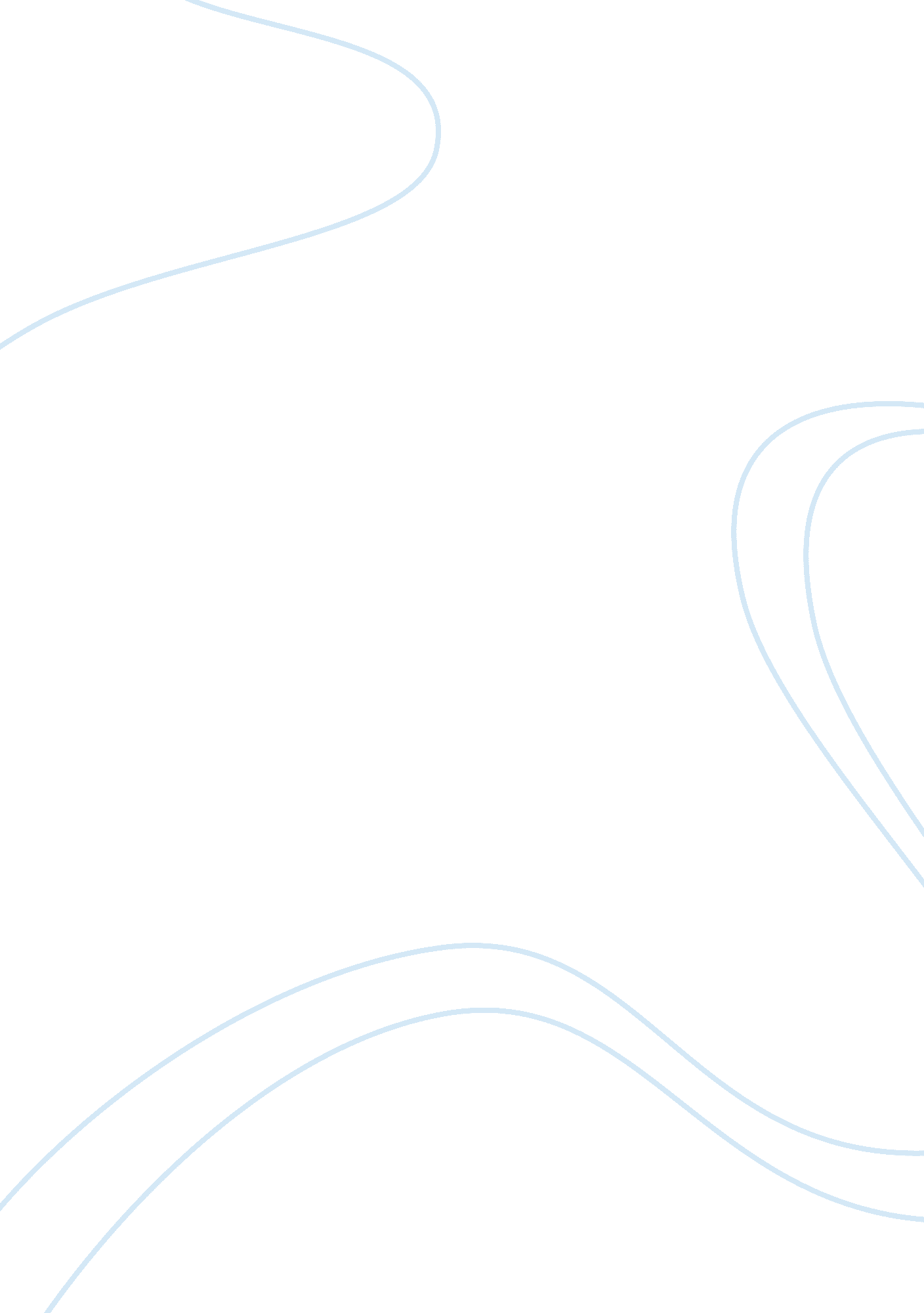 My life missionBusiness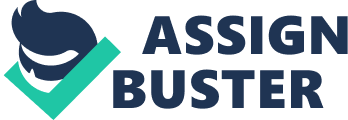 In order to realize this mission, I have enrolled for a Bachelor’s Degree course in Human Resource as it deals with people and that is what human resource is concerned with. I am also planning to do a Master’s degree in the same field so as to gain the necessary skills needed to handle such a responsibility. 

I have in the past lessons on business management in a bid to equip myself with strong management skills. I have encountered a number of events in my life that have derailed my efforts to attain my life mission, I have failed to excel in some of the class subjects hence having to repeat some of the classes. However, I have remained focused on my life goals and have ensured that I will not fail in any of my remaining class subjects. I am determined to realize my dream and mission without losing direction. 